ZGODA RODZICÓW / OPIEKUNÓW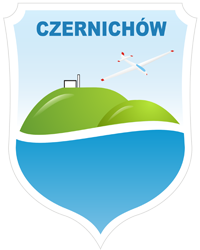 ……………………………………………………..	Imię i nazwisko ojca/ matki lub opiekunaWyrażam zgodę na udział mojego dziecka  w  wyjeździe na narty:  ……………………………………………………………………………………………………………Imię i nazwisko dziecka/wiek……………………………………………………………………………………………………………Pesel dzieckaTermin: czwartek, 02.02.2024 r. /*, 09.02.2024 r./*Koszt: ok 63,00  złPlanzbiórka przy Centrum Kultury w Międzybrodziu Bialskim 7:00 i pakowanie sprzętu do autokaru. Godzina 7:30 wyjazdPowrót około godziny 15:00 pod Centrum Kultury w Międzybrodziu BialskimWymagany jest kask, narty, gogle, rękawiczki i ubiór na jazdę na nartach.Istnieje możliwość odpłatnego wypożyczenia sprzętu na stoku.Zapewniam jednocześnie, że moje dziecko ma bezpieczny, sprawdzony 
i aktualny sprzęt narciarski.	Oświadczam jednocześnie, że moje dziecko nie ma żadnych przeciwwskazań zdrowotnych oraz objawów świadczących o chorobie. 
W razie zaistniałej potrzeby wyrażam zgodę na hospitalizację oraz zabiegi medyczne ratujące życie i zdrowie mojego dziecka. Biorę odpowiedzialność za bezpieczne dojście  mojego dziecka na miejsce zbiórki i powrót po zakończeniu wydarzenia.
W czasie jeżdżenia na nartach organizator nie ponosi odpowiedzialności za sprzęt oraz rzeczy dziecka.Wyrażam zgodę na publikację wizerunku mojego dziecka (np. strona internetowa oraz Facebook-owa Gminy Czernichów)*niepotrzebne skreślić